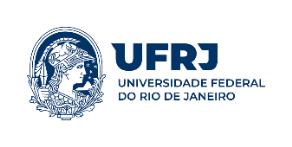 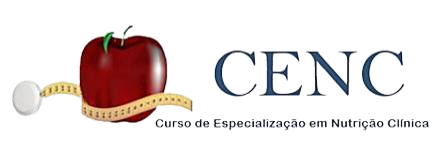 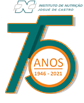 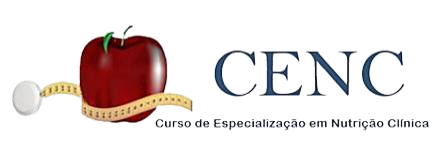 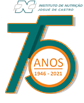 UNIVERSIDADE FEDERAL DO RIO DE JANEIRO
CENTRO DE CIÊNCIAS DA SAÚDE
INSTITUTO DE NUTRIÇÃO JOSUÉ DE CASTRO
CURSO DE ESPECIALIZAÇÃO EM NUTRIÇÃO CLÍNICARONALD EDUARDO DE ABREU SIQUEIRADISCUSSÃO DE CASO CLÍNICO SOBRE O MANEJO NUTRICIONAL DO PACIENTE COM DIABETES MELITUS 2Rio de Janeiro 2022 RONALD EDUARDO DE ABREU SIQUEIRA DISCUSSÃO DE CASO CLÍNICO SOBRE O MANEJO NUTRICIONAL DO PACIENTE COM DIABETES MELITUS 2Trabalho apresentado a Universidade Federal do Rio de Janeiro como requisito para obtenção do título de especialista em nutrição clínica. Orientador: Profa. Dra Claudia Bento Rio de janeiro 2022CIP - Catalogação na PublicaçãoElaborado pelo Sistema de Geração Automática da UFRJ com os dados fornecidos pelo(a) autor(a), sob a responsabilidade de Miguel Romeu Amorim Neto - CRB-7/6283.UNIVERSIDADE FEDERAL DO RIO DE JANEIRO CURSO DE PÓS-GRADUAÇÃO EM NUTRIÇÃO CLÍNICA FOLHA DE APROVAÇÃO RONALD EDUARDO DE ABREU SIQUEIRA DISCUSSÃO DE CASO CLÍNICO SOBRE O MANEJO NUTRICIONAL DO PACIENTE COM DIABETES MELITUS 2Trabalho de conclusão de curso apresentado como requisito parcial para a obtenção do título de especialista em nutrição clínica, pela Universidade Federal do Rio de Janeiro.  Aprovado em ___ de _________de 2022Banca examinadora (Claudia Bento, Orientadora, Doutora em Nutrição Clínica - UFRJ) _________________________________ Dra.Tatiana Pereira                                Nutricionista do HUCFF e Membro Do Programa de Pós-graduação do INJC_________________________________Msc. Vivian LimaNutricionista do HUCFF RESUMO Diabetes Mellitus tipo 2 (DM2) é uma doença metabólica caracterizada por hiperglicemia e consequentes disfunções cardiovasculares, as quais podem ser controladas com exercícios físicos, controle dietético e tratamento farmacológico. A alimentação tem papel muito importante no controle do DM e o seguimento da dieta adequada é fundamental para o controle e prevenção de suas complicações. Dessa forma, o objetivo do presente estudo foi apresentar a conduta nutricional clínica para um paciente portador de DM2 apresentando síndrome metabólica e hiperuricemia.Palavras-chave: Diabetes Mellitus; Diabetes Mellitus tipo 2; Dietoterapia; Hiperuricemia.ABSTRACTType 2 Diabetes mellitus (DM2) is a metabolic disease characterized by hyperglycemia and cardiovascular dysfunctions that can be controlled with physical exercise, dietary control and pharmacological treatment. The feeding has a very important role in the control of DM and follow-up of the adequate diet is fundamental for the control of the disease and prevention of his complications. 
Thus, the objective of the present study was to present the clinical nutritional management for a patient with DM2 with metabolic syndrome of hyperuricemia.Key-words: Diabetes Mellitus; Type 2 diabetes mellitus; Diet therapy; Hyperuricemia.LISTA DE FIGURASFigura 1 – Gráfico sobre principais fatores de risco para o DM2                         10LISTA DE QUADROS Quadro 1 - Exame físico                                                                                    15Quadro 2 – Avaliação antropométrica                                                               16Quadro 3 – Avaliação bioimpedância                                                                16Quadro 4 – Exames laboratoriais                                                                      17Quadro 5 – Avaliação do hemograma                                                               18LISTA DE TABELA Tabela 1 – Critérios laboratoriais para diagnóstico de DM2 e pré-diabetes       11Tabela 2 – Avaliação da interação fármaco x nutriente                                      18Tabela 3 – Recomendação nutricional para portadores de DM                          20Tabela 4 – Distribuição de macronutrientes personalizada                                21Tabela 5 – Distribuição calórica da dieta                                                            22Tabela 6 – Plano Alimentar                                                                                 22LISTA DE ABREVIATURAS E SIGLAS  AGMI – Ácido graxo monoinsaturado  AGPI – Ácido graxo poliinsaturado  AGS – Ácido graxo saturado  AU – Ácido ÚricoCB – Circunferência do braço  CHO – Carboidrato DCNT – Doença Crônica não transmissível DM – Diabetes MellitusDM2 – Diabetes Mellitus tipo 2GJ – Glicemia de jejumHbA1c: hemoglobina glicadaHI - HiperuricemiaIMC – Índice de massa corporal Kcal – Quilocalorias  LIP – Lipídios  PA – Peso ajustado  PI – Peso ideal PTN – Proteína TOTG: teste de tolerância oral à glicoseVET – Valor energético total  1. INTRODUÇÃOO diabetes mellitus (DM) é uma doença crônica não transmissível (DCNT) muito frequente no mundo, classificada como a quarta principal causa de morte. Junto à doença renal crônica, causa um impacto crescente nos sistemas de saúde mundial e brasileiro (DUNCAN et al., 2017). O DM é classificado em tipo 1 (A e B), tipo 2, diabetes gestacional e outros tipos específicos. O Diabetes mellitus tipo 2 (DM2) é o mais predominante e correspondente a 90 a 95% dos casos e se manifesta principalmente em adultos. Trata-se de um distúrbio resultante da produção insuficiente ou resistência à ação da insulina. As principais causas deste tipo de DM estão relacionadas à obesidade e estilo de vida sedentário e hábitos alimentares pouco saudáveis (SBD, 2016). Na figura 1 abaixo, observa-se os principais fatores de risco para o DM2.Figura 1. Gráfico sobre principais fatores de risco para o DM2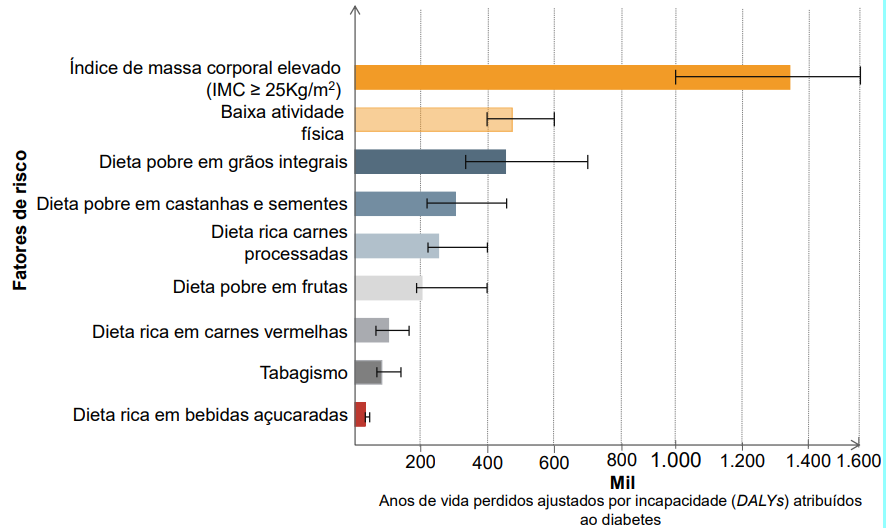 Fonte: SBD (2018-2019)O DM2 tem como característica a hiperglicemia pré e pós-prandial, com insuficiência insulínica relativa, tendo origem na secreção inadequada de insulina com sensibilidade reduzida. Se trata de uma doença crônica, que cresce de forma alarmante em diversos países, e deve ser considerado um grave problema de saúde nas próximas décadas. (ADA, 2017) O tipo 2 é a forma mais comum do diabetes e tem aumentado em paralelo às mudanças culturais e sociais. (CHEN et al., 2011)Um estudo realizado pela Federação Internacional de Diabetes em 2015, estima em escala mundial, que 415 milhões de pessoas tenham diabetes, com prevalência de 8,3% entre adultos, e estima-se que este número alcance 592 milhões em 2035. No Brasil, foram catalogados aproximadamente 14,3 milhões de adultos com diabetes. Além dos gastos do indivíduo com diabetes, devido ao custo da terapia medicamentosa, a doença também gera impacto econômico aos países e a seus respectivos sistemas de saúde, devido às complicações causadas pela doença.( SMITH et al., 2016) Manter os estudos e a disponibilidade a informação com fácil entendimento será útil aos pacientes, já que se apresenta de forma complexa o manejo do diabetes, sendo necessário esforços que envolvem a adesão ao tratamento, monitoramento glicêmico, a prática de atividade física e mudanças nos hábitos alimentares. (ADA, 2017) Para avaliar a efetividade do tratamento, faz se uso do teste de glicose em jejum (GL) e do biomarcador, utilizado para o controle do diabetes, este é a hemoglobina glicada fração A1c (HbA1c), dando possibilidade de monitoramento dos possíveis agravos da doença. Os testes de GL e HbA1c são importantes parâmetros para controle e monitoramento dos possíveis agravos da doença.(DIMER et al, 2010) As dosagens de GL refletem a glicemia somente do momento da coleta, enquanto que os resultados da HbA1c representam a média dos últimos 60 a 120 dias(SBD, 2016). Na tabela 1 é visto os critérios bioquímicos para o diagnóstico de DM2.Tabela 1 - Critérios laboratoriais para diagnóstico de DM2 e pré-diabetes * Considera-se como jejum a cessação de ingestão calórica por ≥ 8 horas. 
** Carga oral equivalente a 75g de glicose anidra diluída em água.Fonte: SBD, 2022Contudo, ainda é comum a não adesão ao tratamento, o que reflete no impacto do controle glicêmico e aumenta a mortalidade. (LAI et al, 2019) Um controle glicêmico inadequado aumenta o risco para complicações, como, doenças cardiovasculares, neuropatia, nefropatia, retinopatia e hospitalizações. (MENDANHA et al., 2018)A Canadian Diabetes Association Clinical Practice Guidelines corrobora que a ingestão de carboidratos seja superior a 45% da ingestão energética diária e recomenda que a ingestão de carboidratos de baixo índice glicêmico (e rico em fibras) contribua com até 60 % das recomendações calóricas diárias, para melhoria do controle glicêmico e lipídico no DM2 (SIEVENPIPER et al., 2018). Assim, alimentos de baixo índice glicêmico devem ser considerados na elaboração do plano alimentar para pessoas com DM2 (SBD, 2018; SIEVENPIPER et al., 2018; ADA, 2019)A hiperuricemia constitui uma alteração metabólica caracterizada por um excesso de ácido úrico (AU) no sangue, produto de uma desordem no metabolismo das purinas, muito frequente em indivíduos com DM2. Nas últimas décadas, com o aumento da esperança de vida, da obesidade, da insuficiência renal crónica, do uso de diuréticos e de aspirina, dos transplantes de órgãos e da eficácia da quimioterapia, a prevalência da hiperuricemia e da gota aumentou significativamente (PAUL et al., 2017).Estudos epidemiológicos têm demonstrado uma elevação do ácido úrico transversal em todo o mundo, mas existem variações regionais significativas. Com prevalência significativa, a hiperuricemia torna-se uma condição de elevada relevância clínica, por estar associada a um vasto leque de patologias. Ainda que a evidência convincente do papel do AU apenas exista para a gota e nefrolitíase, associações a condições não articulares têm vindo a ser demonstradas há já vários anos, como é o caso da doença renal crónica, da hipertensão, da doença cardiovascular e da resistência insulínica (MIGUEL et al., 2011).O ácido úrico, metabólito do catabolismo das purinas, exerce uma importante função antioxidante no plasma, porém, em níveis elevados, tem sido associado com atividades pró-oxidantes, o que nos últimos anos ligou esse metabólito ao desenvolvimento e complicações de diversas doenças, incluindo a hipertensão e o DM (LV et al., 2019).As purinas são bases orgânicas nitrogenadas, formadas pela degradação de nucleoproteínas, especialmente aquelas de origem animal. A ureia é o principal produto final do metabolismo proteico, sendo que somente pequena parte do nitrogênio humano é eliminado sob a forma de ácido úrico. Quando o nível de ácido úrico circulante na corrente sanguínea supera a concentração de 7mg/dL, configura-se um quadro de hiperuricemia. (WELLS, et al., 2016; MAIUOLO et al., 2016).O aumento da incidência da HU no mundo a cada ano tem sido relacionado a fatores como dieta, falta de atividade física, hereditariedade, dentre outros (CANZIANI et al., 2017). Indivíduos obesos têm maior produção de AU e menor excreção renal (TSUSHIMA et al., 2013). A resistência à insulina, denominada hiperinsulinemia, poderia então representar a ligação entre a elevação da pressão arterial e a hiperuricemia, bem como a relação desta com outras alterações metabólicas do estado de resistência à insulina, como o diabetes, obesidade, dislipidemia ou doenças cardiovasculares. (SATO et al., 2019).2. OBJETIVO GERAL Relatar um estudo de caso clínico sobre um indivíduo com diagnóstico de DM23. MATERIAIS E MÉTODOS Foi avaliado e acompanhado paciente do sexo masculino com diagnóstico de DM2 e hiperuricemia encaminhado a avaliação com o nutricionista pelo médico responsável devido a descompensação da doença. Foram coletados dados sobre anamnese clínica e exames laboratoriais e realizado exame físico e avaliação nutricional com diagnóstico nutricional.  Foram calculadas a necessidades nutricionais do paciente e avaliada a interação fármaco nutriente das medicações utilizadas.Durante a avaliação clínica foi realizada por meio da entrevista a coleta de dados com informações gerais como nome, sexo, idade, data de nascimento do paciente, história da doença atual, presença de sintomas gastrointestinais e medicação em uso, avaliação dietética com o objetivo de investigar e determinar o hábito alimentar, analisar se a ingestão de nutrientes era adequada ou inadequada e avaliar a relação entre a manifestação de doenças com o consumo alimentar para auxiliar na orientação. No exame físico a massa corporal total foi medida, posicionado sobre a balança de bioimpedância do modelo (RENPHO).A técnica para aferição do peso e estatura foram feitas com o indivíduo em pé, sem sapatos, de forma relaxada, ereto e vestindo roupas leves. A medida da estatura realizada com a cabeça no plano de Frankfurt (linha perpendicular imaginária entre a orelha e a haste do estadiômetro), braços estendidos ao longo do corpo, pernas paralelas, pés juntos, joelhos não fletidos, calcanhares, panturrilhas, glúteos e escápulas em contato com a parede para utilizar o estadiômetro de precisão fixo a parede, modelo (MD).      O Índice de Massa Corporal (IMC) foi calculado utilizando o peso e a estatura ao quadrado e o diagnóstico nutricional de acordo com a recomendação da WHO (1998), sendo classificados como sobrepeso os indivíduos que apresentaram IMC entre 25 kg/m2 e 29,9kg/m2, obesidade grau I de 30 kg/m2 a 34,9kg/m2, obesidade grau II de 35 kg/m2 a 39,9kg/m2 e obesidade grau III igual ou superior a 40 kg/m2. Obteve-se as marcações de Perímetro de Tórax, Perímetro de Cintura, Perímetro de Quadril, Perímetro Muscular Braço (E) e Perímetro Muscular Perna (E) com o paciente em pé, ereto, com abdômen relaxado, braços estendidos ao longo do corpo, pernas paralelas e ligeiramente separadas, utilizando-se fita métrica inelástica da MacroLife.    O cálculo do percentual de gordura corporal foi realizado pelo sistema de bioimpedância (RENPHO). Para aferição das dobras foi utilizado o adipômetro (AVANUTRI), pelo mesmo avaliador e feita a leitura três vezes. A técnica foi aplicada com o paciente vestindo roupas leves. As medidas foram feitas do lado esquerdo do corpo utilizando uma caneta para marcação dos pontos das dobras. O pinçamento foi feito com a mão esquerda e com o dedo polegar e indicador a ± 1cm acima do local marcado da medida. As hastes do compasso perpendiculares à dobra, ± 1cm abaixo do local pinçado, e soltar lentamente as hastes do compasso; manter a dobra pressionada enquanto à medição foi realizada; ler no compasso ± 3 segundos após a pressão ter sido aplicada na dobra, afastando as hastes do compasso para removê-lo e fechando-as e a leitura realizada no mostrador em sua escala mais próxima.O exame bioquímico foi realizado em laboratório particular a pedido do cardiologista com o paciente em jejum de 8h a 12h.Baseado nessas informações, foi elaborada prescrição dietética e fornecidas orientações alimentares para tratamento dietoterápico em casa, com retorno mensal para reavaliação. O paciente realizou dois retornos e os dados foram coletados no período de 25/11/21 até 27/01/22.  4. RESULTADOS – CASO CLÍNICO Inicia-se o acompanhamento do paciente em 25/11/2021, sexo masculino, 57 anos, encaminhado ao consultório de nutrição com diagnóstico de DM2 e apresentando hiperuricemia. Na data da primeira consulta, o paciente se apresentou acianótico, anictérico, eupneico, com ausência de edema, diurese sem alterações, função intestinal regular, relatando algumas dores nas articulações em horários aleatórios, tal como visão turva e fadiga. Histórico de tabagismo e etilista socialmente. Relata não possuir intolerâncias, alergias ou aversões alimentares, além de antecedentes familiares de diabetes e hipertensão. Apetite normal e não faz uso de suplementos. Segundo a avaliação antropométrica, o paciente encontra-se em Obesidade Grau 1 de acordo com IMC e Eutrofia mediante CB e %CB. Exame bioquímico com resultados alterados, mostrando elevações nas concentrações de glicose, hemoglobina glicada, creatinina e ácido úrico. Tal como o risco por estar próximo da margem máxima para potássio e sódio. 4.1 IDENTIFICAÇÃO  Data: 25/11/21              Cor da pele (autorrelatada): Branco Nome: M.R.P                    Idade:  57 anos           Endereço: Saquarema        Profissão: Aposentado  No de filhos: 1              No de pessoas no domicílio: 2 Renda familiar: 4 salários mínimos Escolaridade:  Analfabeto (  )   Ensino Fundamental (  )completo  (  ) incompleto Ensino Médio ( x ) completo (  ) incompleto Ensino Superior (  )completo(  ) incompleto     Estado civil: (  ) Solteiro(a) (  ) Casado(a) ( x ) Divorciado(a) (  ) Tem companheiro(a)         4.2 ANAMNESE E EXAME FÍSICO  Histórico de encaminhamento: DM2 e Hiperuricemia. Histórico familiar: Pais Hipertensos e mãe portadora de DM2. Histórico de patologia pregressa:  Pré-diabetes a 2 anos e hipertensão arterial sistêmica.  Alergia a algum alimento?  Não   Etilismo: (x)sim   ( )não   ( )não bebe ( )ex-etilista Tabagismo: ( )sim   ( ) não   (x)ex-fumante  Quadro 1 - Exame físico  Quadro 2 - Avaliação antropométrica     Quadro 3 – Avaliação bioimpedânciaClassificações mediantes ao padrão de classificação da balança Renpho de peso x estatura x idade x sexo.4.3 EXAMES LABORATORIAIS Quadro 4 - Exames laboratoriais Os exames laboratoriais apresentados na primeira avaliação apresentam alterações nos níveis de glicose, hemoglobina glicada, creatinina e ácido úrico. Essas variáveis são muito importantes para o acompanhamento da doença. Quadro 5 - Avaliação do hemograma 4.4. INTERAÇÃO FÁRMACO-NUTRIENTE- FÁRMACO Tabela 2 - Avaliação da interação fármaco x nutriente  4.5 AVALIAÇÃO NUTRICIONAL  Peso: 98,7 kg	Idade: 57 anosCB: 32cm                    4.5.1 Índice de massa corporal IMC = 98,7 ÷ 1.75²= 98,7 ÷ 3,0625= 32,23 kg/m² (Adulto)  (Obesidade Grau I (Risco Moderado))WHO, 1997. 4.5.2 Peso ideal PI= 22 x 1.75²= 22 x 3,0625 = 67,38 kg/m² 4.5.3 Percentual de adequação de peso (98,7 × 100) ÷ 67,38 = 9.870 ÷ 67,38 = 146,48 %  (Obesidade)4.5.4 Peso ajustado (98,7 – 67,38) x 0,25 + 67,38 = 31,32 x 0,25 + 67,38 = 75,21 kg/m² 	 4.5.5 Adequação do perímetro do braço (35 ÷ 32,3) x100 = 1,08 x 100 = 108,3%        Eutrofia Frisancho, 1990; Blackbum &Thornton, 1979  4.5.6 Percentual de perda de peso (2ª avalição)Data 23/12/21
Peso habitual  – 98,7 kg / Peso atual – 97,1 kg((98,7 - 97,1) x 100) / 98,7 =(1,6 x 100) / 98,7 =1,62 %4.5.7 Percentual de perda de peso (3ª avalição)Data 27/01/22
Peso habitual – 97,1 kg / Peso atual – 96,2 kg((97,1 – 96,2) * 100) / 97,1 =(0,9 x 100) / 97,1 =0,92 %4.6 RECOMENDAÇÕES DE MACRO E MICRONUTRIENTES PARA AS DOENÇAS Tabela 3. Recomendação nutricional para portadores de DMFonte: Diretrizes da Sociedade Brasileira de Diabetes, 20194.7 CÁLCULO DA NECESSIDADE ENERGÉTICAFórmula de bolso: 20 kcal x 98,7 kg= 1.970 kcal/dia. 4.7.1 Distribuição de macronutrientes Tabela 4 - Distribuição de macronutrientes personalizada 4.7.2 Cálculo de ingestão hídrica35ml/kg, logo 3.454 mL/dia          (Krause, 2010). 4.8 IMPRESSÃO DIAGNÓSTICA Segundo a avaliação antropométrica, o paciente encontra-se em Obesidade I mediante IMC, e Eutrofia de acordo com CB e %CB, ele não apresenta depleção da musculatura temporal ou alterações no metabolismo. 4.9 CONDUTA NUTRICIONAL Dieta oral livre com orientação para seleção das proteínas para baixa produção de purinas, fracionada em 6 refeições, com VET de 1.970 kcal/dia, sendo 1g de PTN/kg consideras as de menor produção de purinas, uma dieta hipocalórica, normoprotéica, hipoglicídica e normolipidica. Ingestão hídrica de 3.454 mL/dia. 5. EVOLUÇÃO DA DIETA  Tabela 5. Distribuição calórica da dieta6. CARDÁPIO PROPOSTO  Tabela 6 – Plano Alimentar  7. ORIENTAÇÕES FORNECIDAS AO PACIENTE: Preferir: Alimentos ricos em fibras (pão, arroz e biscoitos integrais, inhame, aipim, leguminosas); 3 porções de frutas/dia distribuídas nas refeições, dando preferência às com mais fibras e menor índice glicêmico (Banana, tangerina, pera, laranja, maçã, melão, morango, ameixa, uva, goiaba, abacate, kiwi, manga); Leite/Iogurte/Coalhada desnatados, queijo minas, ricota e cottage (para não extrapolar a cota de gordura saturada permitida); 2 colheres de sopa de aveia (flocos ou farelo) ao dia (reduz absorção de glicose e auxilia no colesterol); Azeite de oliva extra virgem (fonte de antioxidantes e ácido graxo monoinsaturados), óleo de canola, margarina macia ou líquida com até 40% de lipídeos; Até dois ovos por dia (cozido, pochê, ou mexido com leite desnatado); Adoçantes artificiais alternando as marcas permitidas (aspartame, sucralose, e esteviosídeo e acesulfame K); Associar na mesma refeição alimentos com baixo, médio e alto índice glicêmico; Alimentos dietéticos até três vezes na semana (refrigerantes, doces, bolos, sucos, chocolates, balas), até o máximo de 3 porções ao dia; Saladas cruas (folhosos) à vontade; Fracionamento da dieta em cinco/seis refeições com intervalo médio de 3 horas (mantendo refeições pouco volumosas, e com fonte de proteína antes de dormir para evitar hiperglicemia a noite); Em caso de hipoglicemia: consuma 15 g de carboidratos (½ xícara de suco de laranja, uva ou maça; ou 1 copo de leite; ou 3 cream crackers; ou 1 colher de sopa de mel). Evitar: Gordura saturada (pele de aves, carnes gordas bovinas e suínas, leite de coco, creme de leite, bacon, manteiga, toucinho, leite integral, azeite de dendê); Açúcares (sacarose, mel, melado, rapadura, sorvetes, gelatinas, frutas cristalizadas, geleias, doces de corte); Adoçantes a base de frutose, sorbitol e manitol (contribuem para complicações crônicas da diabetes); Cereais refinados (arroz, pão, biscoito, bolo e preparações feitas com farinha de trigo refinada); Mistura de arroz, pão, macarrão ou batata na mesma refeição (apenas uma das opções); Refrigerantes, sucos prontos e artificiais; Pão doce, biscoito recheado, chocolate; Frituras; Bebidas alcoólicas; Jejum prolongado ou excesso de alimentação. Sintomas de hipoglicemia: fome, tremor, suor, ansiedade, pulso acelerado, visão turva, palidez, alteração do humor, falta de concentração. Sintomas de hiperglicemia: cansaço, visão turva, sede, idas frequentes ao banheiro para urinar, perda de peso. 8. CONSIDERAÇÕES FINAIS Diante do quadro exposto e evidenciado, mostra a importância do tratamento nutricional no controle da diabetes mellitus e manutenção da hiperuricemia, levando em consideração as alterações no exame laboratorial apresentado pelo paciente e a importância da adesão ao plano, foi realizado a elaboração de plano alimentar e orientação com as informações do que se deveria preferir e evitar no consumo.9. CONCLUSÃO  De acordo com a avaliação do paciente no decorrer das consultas, o resultado mostrou que está dentro das estatísticas que falam sobre a maioria dos casos com DM2 ser derivado do sobrepeso ou obesidade uma vez que ele tenha relatado durante as entrevistas, hábitos alimentares que não condiziam com a patologia e favoreciam o ganho de peso, ao consumir diariamente e em diversas refeições do dia, alimentos industrializados, gordurosos e/ou de alto índice glicêmico. Os estudos revisados para compor este trabalho revelaram que pacientes com sobrepeso ou obesidade, podendo ser o caso do paciente, pode favorecer o diagnóstico de DM. Mudanças feitas em sua alimentação em relação ao que se referia comer em casa, apresentou grandes melhoras nas concentrações de ácido úrico e controle da glicemia. O estudo não pode ter mais informações, para que fosse possível notar uma diferença em um grande tempo percorrido, devido ao paciente necessitar encerrar o acompanhamento pela distância do consultório a sua nova residência, contudo, foi observado durante o primeiro e segundo retorno uma melhora significativa do padrão alimentar do paciente, que relatou boa adaptação as introduções alimentares propostas no plano e melhora da disposição e autoestima ao conseguir reduzir seu peso e medidas. REFERENCIAS BIBLIOGRÁFICAS AMERICAN DIABETES ASSOCIATION (ADA). Standards of Medical Care in Diabetes. Diab. Care, v.38, n.1, 2015.
AMERICAN DIABETES ASSOCIATION (ADA). Standards of Medical Care in Diabetes. Diab. Care, v. 42, s. 1, 2019.AMERICAN DIABETES ASSOCIATION (ADA). Standards of Medical Care in Diabetes. Diab. Care, v. 40, s. 4-5, 2017.CANZIANI, M. E. F.; KIRSZTAJN, G. M. Doença renal crônica: Manual prático uso diário ambulatorial e hospitalar. 2. ed. revisada e ampliada. São Paulo: Livraria Balieiro, n. 1-3, p. 1- 51, 2017.CHEN, L; MAGLIANO, DJ; ZIMMET, PZ. The worldwide epidemiology of type 2 diabetes mellitus--present and future perspectives. Nat Rev Endocrinol. Review , 8(4):228-36, 2011. DIMER, FA; BERNDT, ACC; PIVA, SJ; MORESCO, RN. Avaliação dos níveis de hemoglobina glicada em pacientes com nefropatia diabética. Rev. Inst Adolfo Lutz [periódicos na internet]. 69(02), 2010. Disponível em: http://periodicos.ses. sp.bvs.br/pdf/rial/v69n2/v69n2a04.pdf.Diretrizes Sociedade Brasileira de Diabetes (SBD). [site na internet]. 2015-2016. Disponível em: http://www.epi.uff.br/wp-content/uploads/2013/10/DIRETRIZES-SBD-2015-2016.pdfDiretrizes Sociedade Brasileira de Diabetes (SBD). [site na internet]. 2018-2019. Disponível em: https://edisciplinas.usp.br/pluginfile.php/4925460/mod_resource/content/1/diretrizes-sbd-2017-2018.pdfDiretrizes Sociedade Brasileira de Diabetes (SBD). [site na internet]. 2021-2022. Disponível em: https://diretriz.diabetes.org.br/diagnostico-e-rastreamento-do-diabetes-tipo-2/DUNCAN, B. B. et al. The burden of diabetes and hyperglycemia in Brazil and its states: findings from the Global Burden of Disease Study 2015. Rev. Bras. Epidemiol., São Paulo, v. 20, n. 1, p. 90-101, 2017.International Diabetes Federation. IDF diabetes atlas. 7th ed. Brussels, Belgium: International Diabetes Federation; 2015. LAI, YR; HUANG, CC; CHIU, WC; LIU, RT; TSAI, NW; WANG, HC; et al. HbA1C Variability Is Strongly Associated With the Severity of Cardiovascular Autonomic Neuropathy in Patients With Type 2 Diabetes After Longer Diabetes Duration. Front Neurosci.13:458, 2019. LV, S.; YU, S.; CHI, R.; WANG, D. Effects of nutritional nursing intervention based on glycemic load for patient with gestational diabetes mellitus. Ginekologia Polska, v. 90, n. 1, p. 46-49, 2019.MAIUOLO, J. et al. Regulation of uric acid metabolism and excretion. International Journal of Cardiology, v. 213, p. 8-14, 2016.MENDANHA, D. B. A.; ABRAHÃO, M. M.; VILAR, M. M. C.; JUNIOR, J. J. N. Fatores de risco e incidência da retinopatia diabética. Rev. Bras. de Oftal., v. 75, n. 6, p. 443-446, 2018.MIGUEL, C; MEDIAVILLA, MJ. Abordagem actual da gota [Current management of gout]. Acta Med Port. 24(5):791-8, 2011.PAUL, BJ; ANOOPKUMAR, K; KRISHNAN, V. Asymptomatic hyperuricemia: is it time to intervene?. Clin Rheumatol.36(12):2637-44, 2017.  SATO, Y. et al. The case for uric acid-lowering treatment in patients with hyperuricaemia and CKD. Nature Reviews Nephrology, v. 15, n. 12, p. 767-775. 2019.SIEVENPIPER, J.; CHAN, C. B.; DWORATZEK, P. D.; FREEZE, C.; WILLIAMS, S. L. Nutrition Therapy. Canadian Journal of Diabetes, v. 42, p. S64-S79, 2018.SMITH, KB; SMITH, MS. Obesity statistics. Prim Care. 2016; 43(1):121-35. Review.. therapeutic  applications  against oxidative  injury in  obesity  and  type  2  diabetes pathology. In: Pathology Oxidative Stress and Dietary Antioxidants, p. 297-307, 2016. TSUSHIMA, Y; NISHIZAWA, H; TOCHINO, Y; NAKATSUJI, H; SEKIMOTO, R; NAGAO, H; et al. Uric acid secretion from adipose tissue and its increase in obesity. J Biol Chem. 288:27138-49. 2013.WELLS, B.G. et al. Distúrbios articulares e ósseos. Gota e hiperuricemia: Manual de Farmacoterapia. 9. ed. Porto Alegre. AMGH, v.1 n.1, p. 1-8, 2016.SS618dSiqueira, Ronald Eduardo de Abreu   DISCUSSÃO DE CASO CLÍNICO SOBRE O MANEJONUTRICIONAL DO PACIENTE COM DIABETES MELITUS 2 /Ronald Eduardo de Abreu Siqueira. -- Rio de Janeiro, 2022.   28 f.   Orientadora: Claudia Bento.   Trabalho de conclusão de curso (especialização) Universidade Federal do Rio de Janeiro, Instituto de Nutrição Josué de Castro, Nutrição Clínica, 2022.   Diabetes Mellitus. 2. Diabetes Mellitus tipo3. Dietoterapia. 4. Hiperuricemia. I. Bento,Claudia, orient. II. Título.CritériosNormalPré-DMDM2Glicemia de Jejum (mg/dl)< 100100 a 125> 125Glicemia 2h após TOTG (mg/dl)< 140140 a 199> 199HbA1c (%)< 5,75,7 a 6,4> 6,4PARÂMETROSData25/11/21Data23/12/21Data27/01/22PeleHidratada e CoradaHidratada e CoradaHidratada e CoradaFaceNormocoradoNormocoradoNormocoradoOlhosNormaisNormaisNormaisLábiosRessecadosNormaisRessecadosUnhasNormaisNormaisNormaisSupra/InfraclavicularesSem depleçãoSem depleçãoSem depleçãoFúrcula esternalSem depleçãoSem depleçãoSem depleçãoMusculatura IntercostalSem depleçãoSem depleçãoSem depleçãoMusculatura ParavertebralSem depleçãoSem depleçãoSem depleçãoEdemaSem edemaSem edemaSem edemaAbdômenSem alteraçõesSem alteraçõesSem alteraçõesVariáveisData 25/11/2021Data 23/12/21Data 27/01/2022Índice de massa corporal32,23 kg/m²31,70 kg/m²31,41 kg/m²Peso atual / peso seco98,7 kg97,1 kg
(-1,6kg)96,2 kg
(-0,9kg)Altura175,0 cm--Idade57 anos--Peso Ideal67,38 kg--Perímetro de Tórax114 cm112,8 cm112,2 cmPerímetro de Cintura109,5 cm105,4 cm104,8 cmPerímetro de Quadril112 cm109 cm108,2 cmPerímetro Muscular Braço (E)35 cm35,2 cm35,2 cmPerímetro Muscular Perna (E)53,8 cm54,1 cm54 cmDobra Bicipital7 mm6 mm6 mmDobra Tricipital9 mm9 mm8,33 mmDobra Subescapular24 mm23 mm22,33 mmDobra Supra Ilíaca25 mm23 mm22 mmDobra Abdominal38 mm35 mm34,33 mmVariáveisData 25/11/2021Data 27/01/2022Peso98,70 kg (Obesidade)96,20 kg (Obesidade)Gordura Corporal32,0 % (Obesidade)29,4 % (Obesidade)Gordura Subcutânea27,6 % (Alto)25,8 % (Alto)Gordura Visceral14 (Alto)12 (Alto)Liquido Corporal49,1 % (Baixo)52,7 % (Normal)Musculo Esquelético43,9 % (Baixo)46,2 % (Baixo)Massa Óssea3,36 kg (Média)3,38 kg (Média)Proteína15,5 % (Inadequado)15,9 % (Inadequado)BMR1819 kcal (Acima da média)1845 kcal (Acima da média)Idade Metabólica63 anos (Mais Velho)62 anos (Mais Velho)VariáveisData12/08/20Data23/10/21Data10/01/22Valores dereferênciaGlicose105,0 mg/dL101 mg/dL115 mg/dl70 a 99Hemoglobina Glicada11 %10,7 %6,4 %< 5,7% NormalidadeUreia29 mg/L41 mg/dL52 mg/dL10 a 50mg/dLCreatinina1,1 mg/L1,35 mg/dL1,46 mg/dL0,70 a 1,20 mg/LÁcido Úrico8,9 mg/dL10 mg/dL6,4 mg/dL3,6 a 7,7 mg/dLFrutosamina-341,00 umol/L254 umol/L205 a 285 umol/LColesterol Total285 mg/dL145 mg/dL-< 190mg/dlTriglicerídeos143 mg/dL142 mg/dL-< 150 mg/dlHDLmg/dL47 mg/dL-> 45 mg/dlLDL187,4 mg/dL76-< 110 mg/dlPotássio-5,1 mEq/l-3,5 a 5,1 mEq/lSódio-142 mEq/L-135 a 144 mEq/lData12/08/20Data23/10/21Data10/01/22Valor de referênciaEritrócitos4,55 milh./mm³4,40 milh./mm³-4,5 a 5,9Hemoglobina13,3 g/dL13,9 g/dL-13,5 a 17,5Hematócrito43,6 %41,4 %-41 a 53%V.G.M.96 fL93,2 fL-80 a 100H.G.M.29,3 pg31,3 pg-26,0 a 34C.H.G.M.30,5 g/dL33,6 g/dL-31 a 37R.D.W12,2 %13,2 %-11,5 a 14,5Leucócitos9.100 mil/mm³9.930 mil/mm³-3.600 a 11.000 mil/mm³Basófilos0 %0,5 %-0 a 1%FármacosAçãoInteraçãoAlopurinolInibidorO uso concomitante de álcool pode diminuir a efetividade do alopurinol. Com o uso de suplemento de ferro pode haver aumento da captação de ferro pelo fígado. Altas doses de vitamina C (ácido ascórbico) podem acidificar a urina e aumentar o risco de formação de cálculos renais.Glifage XR 500Agente antidiabético-DiamicronAgente antidiabético-AcertilRegulador da HAS-SinvastatinaRedução do ColesterolO suco de grapefruit contém um ou mais componentes que inibem o CIP3A4 e podem aumentar os níveis plasmáticos de medicamentos metabolizados por este sistema enzimático.MACRONUTRIENTESMACRONUTRIENTESProteínas(15% - 20% VET) atento a quantidade de purinas que deve se manter entre 600 a 1000 mg pela hiperuricemiaCarboidratos(50% - 60% VET)Gordura Total (GT)25 - 30% VETÁcidos graxos saturados (AGS)< 7% VETÁcidos graxos poliinsaturados (AGPI)Até 10% VETÁcidos graxos monoinsaturados (AGMI)Completar de forma individualizadaColesterol< 200 mg/diaFibra Alimentar20 - 35g ao diaColesterol< 300 mg/diaMICRONUTRIENTESMICRONUTRIENTESSódioAté 2.400 mgVitaminas hidrossolúveisComplexo B, ácido fólico e vitamina CVitaminas lipossolúveisA,D,E,KMineiraisCálcio, ferro, sódio, potássio, magnésio, zinco e selênio, entre outros.Macronutrientes g/kg g/dia kcal % Proteínas 1,0098,539420Carboidratos 2,25221,63886,545Lipídios0,7876,61689,535PTN CHO LIP Kcal %Desjejum 26.5g36.4g13.8g370 Kcal19 %Lanche da Manhã1.0g14.7g0.3g61 Kcal3 %Almoço30.3g62.5g22.1g546 Kcal27 %Lanche da Tarde14.9g39.8g17.4g367 Kcal18 %Jantar 24.8g58.0g22.2g504 Kcal25 %Ceia 3.4g31.0g1.8g146 Kcal7 %Total 403.8 Kcal813,6 Kcal697.9 Kcal~1994 Kcal%Kcal 20,2 %44.8%35.0%RefeiçãoAlimentos SugeridosQuantidade (Medidas Caseiras)Quantidade (g/ml)DesjejumCafé1 xicara de café80 mlDesjejumOvo de galinha mexido2 unidade(s) média(s)100 gDesjejumPão de forma integral2 Fatia(s)50 gDesjejumIogurte natural1 Unidade(s)170 mlLanche da ManhãMelancia1 Fatia(s) média(s)200 gAlmoçoAcelga2 Folha(s) grande(s)40gAlmoçoAcém moído cozido2 Colher(es) de sopa cheia(s)55gAlmoçoCenoura cozida9 Colher(es) de sopa cheia(s)225gAlmoçoArroz integral cozido4 Colher(es) de sopa cheia(s)80gAlmoçoAzeite de oliva1 Colher(es) de sopa rasa(s)8mlAlmoçoQueijo minas frescal light2 Fatia(s) pequena(s)40gAlmoçoAbacaxi2 Fatia(s) pequena(s)150gLanche da TardeMix de castanhas2 Colher(es) de sopa25gLanche da TardePão de forma integral2 Fatia(s)50gLanche da TardeQueijo tipo ricota2 Fatia(s) média(s)70gJantarSalada de folhas (alface lisa, roxa e rúcula)1 Porção(ões)50gJantarCouve-flor cozida4 Ramo(s) médio(s)240gJantarOvo de galinha frito/mexido2 Unidade(s) média(s)100gJantarFeijão preto cozido1 Concha(s) pequena(s) cheia(s)65gJantarAzeite de oliva1 Colher(es) de sopa rasa(s)8mlJantarMelancia1 Fatia(s) média(s)200gCeiaChá de erva doce1 Xícara(s) de chá180mlCeiaMamão papaia½ Unidade(s) pequena(s)135gCeiaAveia em flocos3 Colher(es) de sopa rasa(s)21g